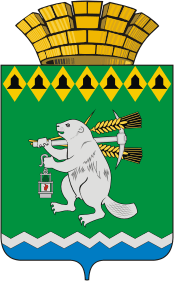 Дума Артемовского городского округаVI созыв26 заседаниеРЕШЕНИЕот 30 ноября 2017 года	               			                        № 283О внесении изменений в решение Артемовской Думы от 12.12.2005 № 594 «Об утверждении Положения о Территориальном органе местного самоуправления села Лебедкино с подведомственной территорией населенных пунктов: поселок Боровской, село Антоново, село Бичур»Рассмотрев представление главы Артемовского городского округа, в соответствии  с  Законом  Свердловской  области  от  13  апреля  2017  года № 37-ОЗ «О внесении изменений в Закон Свердловской области «О границах муниципальных образований, расположенных на территории Свердловской области», руководствуясь статьями 21, 36, 47, 48 Устава Артемовского городского округа, Дума Артемовского городского округа РЕШИЛА:1. Внести  изменения  в  Решение  Артемовской  Думы  от  12.12.2005 № 594 «Об утверждении Положения о Территориальном органе местного самоуправления села Лебедкино с подведомственной территорией населенных пунктов: поселок Боровской, село Антоново, село Бичур», утвержденное решением Артемовской Думы от 12.12.2005 № 594 (с изменениями, внесенными решениями Думы Артемовского городского округа от 16.02.2006 № 642, от 30.09.2010 № 920, от 24.02.2011 № 1036, от 31.03.2011 № 1075, от 24.11.2011 № 1226, от 29.06.2017 № 196, от 29.06.2017 № 196, от 26.10.2017 № 262) (далее – Решение):1) в наименовании Решения слово «Лебедкино» заменить словом «Лебёдкино»;2) в пункте 1 Решения слово «Лебедкино» заменить словом «Лебёдкино».2. Внести изменения в Положение о Территориальном органе местного самоуправления села Лебедкино с подведомственной территорией населенных пунктов: поселок Боровской, село Антоново, село Бичур (далее – Положение), утвержденное Решением:1) в наименовании и по тексту Положения слово «Лебедкино» заменить словом «Лебёдкино».2. Опубликовать настоящее Решение в газете «Артемовский рабочий», разместить на официальном сайте Думы Артемовского городского округа в информационно-телекоммуникационной сети «Интернет».3. Предложить председателю Территориального органа местного самоуправления села Лебедкино представить в Инспекцию ФНС России по Верх-Исетскому району г. Екатеринбурга заявление о государственной регистрации изменений, вносимых в учредительные документы Территориального органа местного самоуправления села Лебедкино.4. Контроль за исполнением настоящего Решения возложить на постоянную комиссию по вопросам местного самоуправления, нормотворчеству и регламенту.Председатель Думы Артемовского городского округа                                                                            К.М. ТрофимовГлава Артемовского городского округа                                                                                       А.В. Самочернов